«Об утверждении порядка сообщения лицами, замещающими муниципальные должности в администрации  сельского поселения Лесной сельсовет муниципального района Чишминский район Республики Башкортостан о получении подарка в связи с их должностным положением или исполнением ими служебных (должностных) обязанностей, сдачи и оценки подарка, реализации (выкупа) и зачисления средств, вырученных от его реализации»В соответствии с Федеральными законами «О муниципальной службе в Российской Федерации» и «О противодействии коррупции» (п.7 ч.3 ст. 12.1), постановлением Правительства Российской Федерации от 09.01.2014 № 10 «О порядке сообщения отдельными категориями лиц о получении подарка в связи с их должностным положением или исполнением ими служебных (должностных) обязанностей, сдачи и оценки подарка, реализации (выкупа) и зачисления средств, вырученных от его реализации», Указа Президента РБ от 24.03.2014 № УП-71 «О порядке сообщения отдельными категориями лиц о получении подарка в связи с их должностным положением или исполнением ими служебных (должностных) обязанностей, сдачи и оценки подарка, реализации (выкупа) и зачисления средств, вырученных от его реализации»  Совет сельского поселения Лесной  сельсовет муниципального района Чишминский район Республики Башкортостан решил:1.Утвердить прилагаемое Положение о сообщении лицами, замещающими муниципальные должности в администрации сельского поселения Лесной  сельсовет муниципального района Чишминский район Республики Башкортостан о получении подарка в связи с их должностным положением или исполнением ими служебных (должностных) обязанностей, сдаче и оценке подарка, реализации (выкупе) и зачислении средств, вырученных от его реализации.2.Установить, что органы местного самоуправления сельского поселения  Лесной  сельсовет муниципального района Чишминский район Республики Башкортостан осуществляют прием подарков, полученных лицами, замещающими муниципальные должности, в связи с протокольными мероприятиями, служебными командировками и другими официальными мероприятиями, их оценку для принятия к бухгалтерскому учету, а также принимают решения о реализации указанных подарков.3.Настоящее решение вступает в силу со дня обнародования на информационном стенде Администрации сельского поселения Лесной  сельсовет муниципального района Чишминский район Республики Башкортостан и опубликования в разделе муниципальное образование на официальном сайте сельского поселения  Лесной сельсовет муниципального района Чишминский район Республики Башкортостан.4.Контроль за исполнением настоящего решения  оставляю за собой.Глава сельского поселения  Лесной сельсоветмуниципального района Чишминский район Республики Башкортостан                                                              А.Н.ЖерносекПриложение к решению Совета сельского поселенияЛесной сельсовет муниципального районаЧишминский район Республики Башкортостан                                                                                       от 30 января 2015года  № 5 _______ ___Положениео сообщении лицами, замещающими муниципальные должности, о получении подарка в связи с их должностным положением или исполнением ими служебных (должностных) обязанностей, сдаче и оценке подарка, реализации (выкупе) и зачислении средств, вырученных от его реализации1.Настоящее Положение определяет порядок сообщения лицами, замещающими муниципальные должности в администрации сельского поселения Лесной сельсовет муниципального района Чишминский район Республики Башкортостан (далее соответственно - лица, замещающие муниципальные должности) о получении подарка в связи с протокольными мероприятиями, служебными командировками и другими официальными мероприятиями, участие в которых связано с их должностным положением или исполнением ими служебных (должностных) обязанностей, порядок сдачи и оценки подарка, реализации (выкупа) и зачисления средств, вырученных от его реализации.2.Для целей настоящего Положения используются следующие понятия: «подарок, полученный в связи с протокольными мероприятиями, служебными командировками и другими официальными мероприятиями» - подарок, полученный лицом, замещающим муниципальную должность, от физических (юридических) лиц, которые осуществляют дарение исходя из должностного положения одаряемого или исполнения им служебных (должностных) обязанностей, за исключением канцелярских принадлежностей, которые в рамках протокольных мероприятий, служебных командировок и других официальных мероприятий предоставлены каждому участнику указанных мероприятий в целях исполнения им своих служебных (должностных) обязанностей, цветов и ценных подарков, которые вручены в качестве поощрения (награды);«получение подарка в связи с должностным положением или в связи с исполнением служебных (должностных) обязанностей» - получение лицом, замещающим муниципальную должность, лично или через посредника от физических (юридических) лиц подарка в рамках осуществления деятельности, предусмотренной должностной инструкцией, а также в связи с исполнением служебных (должностных) обязанностей в случаях, установленных федеральными законами и иными нормативными актами, определяющими особенности правового положения и специфику профессиональной служебной и трудовой деятельности указанных лиц.3.Лица, замещающие муниципальные должности, не вправе получать не предусмотренные законодательством Российской Федерации подарки от физических (юридических) лиц в связи с их должностным положением или исполнением ими служебных (должностных) обязанностей.4.Лица, замещающие муниципальные должности, обязаны в порядке, предусмотренном настоящим Положением, уведомлять обо всех случаях получения подарка в связи с их должностным положением или исполнением ими служебных (должностных) обязанностей муниципальный орган в котором указанные лица осуществляют трудовую деятельность (далее - муниципальный орган).5.Уведомление о получении подарка в связи с должностным положением или исполнением служебных (должностных) обязанностей (далее уведомление), составленное согласно приложению, представляется не позднее 3 рабочих дней со дня получения подарка в уполномоченное структурное подразделение муниципального органа (далее - уполномоченное структурное подразделение). К уведомлению прилагаются документы (при их наличии), подтверждающие стоимость подарка (кассовый чек, товарный чек, иной документ об оплате (приобретении) подарка).В случае если подарок получен во время служебной командировки, уведомление представляется не позднее 3 рабочих дней со дня возвращения лица, получившего подарок, из служебной командировки.При невозможности подачи уведомления в сроки, указанные в абзацах первом и втором настоящего пункта, по причине, не зависящей от лица, замещающего муниципальную должность, оно представляется не позднее следующего дня после ее устранения.6.Уведомление составляется в 2 экземплярах, один из которых возвращается лицу, представившему уведомление, с отметкой о регистрации, другой экземпляр направляется в комиссию по поступлению и выбытию активов муниципального органа, образованную в соответствии с законодательством о бухгалтерском учете (далее - комиссия).7.Подарок, стоимость которого подтверждается документами и превышает 3 тыс. рублей либо стоимость которого получившему его служащему неизвестна, сдается ответственному лицу уполномоченного структурного подразделения, которое принимает его на хранение по акту приема-передачи не позднее 5 рабочих дней со дня регистрации уведомления в соответствующем журнале регистрации.8.Подарок, полученный лицом, замещающим муниципальную должность, независимо от его стоимости, подлежит передаче на хранение в порядке, предусмотренном пунктом 7 настоящего Положения.9.До передачи подарка по акту приема-передачи ответственность в соответствии с законодательством Российской Федерации за утрату или повреждение подарка несет лицо, получившее подарок.10.В целях принятия к бухгалтерскому учету подарка в порядке, установленном законодательством Российской Федерации, определение его стоимости проводится на основе рыночной цены, действующей на дату принятия к учету подарка, или цены на аналогичную материальную ценность в сопоставимых условиях с привлечением при необходимости комиссии. Сведения о рыночной цене подтверждаются документально, а при невозможности документального подтверждения - экспертным путем. Подарок возвращается сдавшему его лицу по акту приема-передачи в случае, если его стоимость не превышает 3 тыс. рублей.11.Уполномоченное структурное подразделение обеспечивает включение в установленном порядке принятого к бухгалтерскому учету подарка, стоимость которого превышает 3 тыс. рублей, в реестр муниципального имущества муниципального образования.12.Лицо, замещающее муниципальную должность, сдавший подарок, может его выкупить, направив на имя представителя нанимателя (работодателя) соответствующее заявление не позднее двух месяцев со дня сдачи подарка.13.Уполномоченное структурное подразделение в течение 3 месяцев со дня поступления заявления, указанного в пункте 12 настоящего Положения, организует оценку стоимости подарка для реализации (выкупа) и уведомляет в письменной форме лицо, подавшее заявление, о результатах оценки, после чего в течение месяца заявитель выкупает подарок по установленной в результате оценки стоимости или отказывается от выкупа.14.Подарок, в отношении которого не поступило заявление, указанное в пункте 12 настоящего Положения, может использоваться муниципальным органом с учетом заключения комиссии о целесообразности использования подарка для обеспечения деятельности муниципального органа.15.В случае нецелесообразности использования подарка руководителем муниципального органа принимается решение о реализации подарка и проведении оценки его стоимости для реализации (выкупа), осуществляемой уполномоченными муниципальными органами и организациями посредством проведения торгов в порядке, предусмотренном законодательством Российской Федерации.16.Оценка стоимости подарка для реализации (выкупа), предусмотренная пунктами 13 и 15 настоящего Положения, осуществляется субъектами оценочной деятельности в соответствии с законодательством Российской Федерации об оценочной деятельности.17.В случае если подарок не выкуплен или не реализован, руководителем муниципального органа принимается решение о повторной реализации подарка, либо о его безвозмездной передаче на баланс благотворительной организации, либо о его уничтожении в соответствии с законодательством Российской Федерации.Средства, вырученные от реализации (выкупа) подарка, зачисляются в доход местного бюджета в порядке, установленном бюджетным законодательством Российской Федерации.                                                                                                     Приложениек Положению о сообщениилицами, замещающими муниципальные должности,о получении подарка в связи с их должностным положением или исполнением ими служебных (должностных) обязанностей, сдаче и оценке подарка, реализации (выкупе) и зачислении средств, вырученных от его реализацииУведомление о получении подарка от "__" ________ 20__ г.  Извещаю о получении ___________________________________________________                                         (дата получения)подарка(ов) на ____________________________________________________________                   (наименование протокольного мероприятия, служебной                  командировки, другого официального мероприятия, место                                   и дата проведения)Приложение: ___________________________________________ на _____ листах.                     (наименование документа)Лицо, представившееуведомление         _________  _________________________  "__" ____ 20__ г.                    (подпись)    (расшифровка подписи)Лицо,     принявшееуведомление         _________  _________________________  "__" ____ 20__ г.                    (подпись)    (расшифровка подписи)Регистрационный номер в журнале регистрации уведомлений ___________________"__" _________ 20__ г.--------------------------------<*> Заполняется при наличии документов, подтверждающих стоимость подарка.баш[ортостан Республика]ымуниципаль районыШишм^ районылесной  ауыл СОВЕТЫ ауыл бил^м^]е  советы452155, 2-се Алкино ауылы, У<&к  урам, 1/1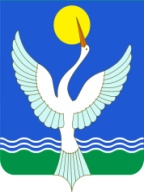 РеспубликА Башкортостанмуниципальный райончИШМИНСКИЙ РАЙОНсовет сельского поселения лесной сельсовет452155, с.Алкино-2,ул.Центральная  1/1[арар30  ғинуар  2015 й.               №  5РЕШЕНИЕ30  января     2015 г.Наименование подаркаХарактеристика подарка, его описаниеКоличество предметовСтоимость в рублях <*>1.2.3.Итого